Actividades SugeridasOBJETIVO DE APRENDIZAJE OA_8DESCRIPCIÓN DE LA ACTIVIDADESDemostrar que comprenden las proporciones directas e inversas: > Realizando tablas de valores para relaciones proporcionales. > Graficando los valores de la tabla. > Explicando las características de la gráfica. > Resolviendo problemas de la vida diaria y de otras asignaturas.6.Dada la siguiente tabla:> Ponen una columna entre el número 4 y el número 10 y responden por qué número multiplicarían arriba y abajo. > ¿Por cuál número se debe multiplicar el número de arriba (de la fila A) para obtener el de abajo (fila B)? ¿Es siempre el mismo número?   > ¿Qué número no aparece nunca en la fila A y en la fila B? > Si multiplico el primer número (el 2) por 7, ¿qué número aparecerá inmediatamente debajo? Encuentre dos formas de determinar ese número. > Grafican los valores de la tabla. ¿Qué observa?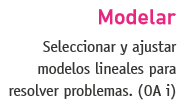 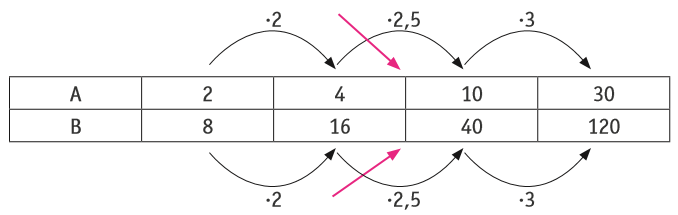 